Newspaper Scavenger Hunt1. What are vitamin K and A good for? _________________________________2. What future jobs do the four children from Syria want to do?__________________________                         ____________________________________________________                         __________________________3. Colour and label Syria on your map and add a star and label for Halifax.4. Colour and label Sweden on your map.5. Who is the king of Sweden? _______________________________________6. Label Cape Breton on your map.7. What do you think the O on Metro represents? ________________________Bonus: When is Mr. Casey's birthday? _________________________________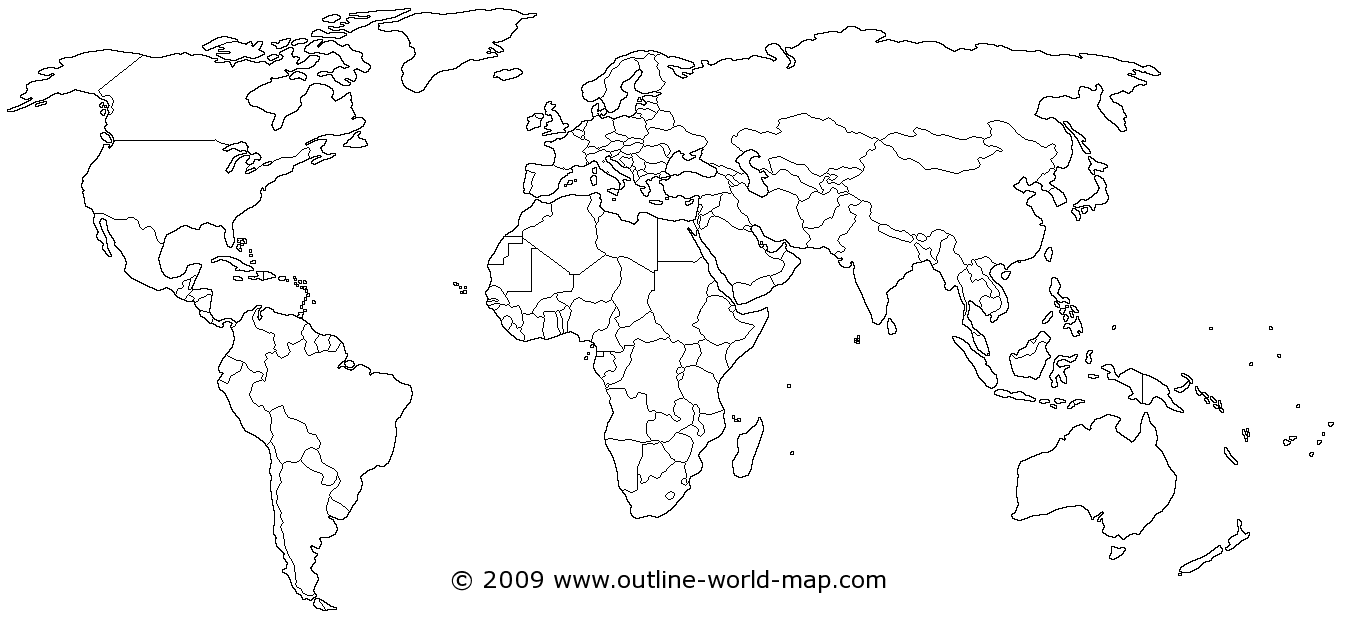 